Положительный опыт по улучшению условий труда в МКДОУ «Волчихинский детский сад №3»В детском саду оборудован и лицензирован медицинский кабинет, где по договору с Волчихинской ЦРБ  работает  квалифицированная медицинская сестра, которая если необходимо окажет медицинскую помощь, даст консультацию. Так же в кабинете с помощью аппарата «ОУФК-01» можно подлечить нос, горло, укрепить иммунитет.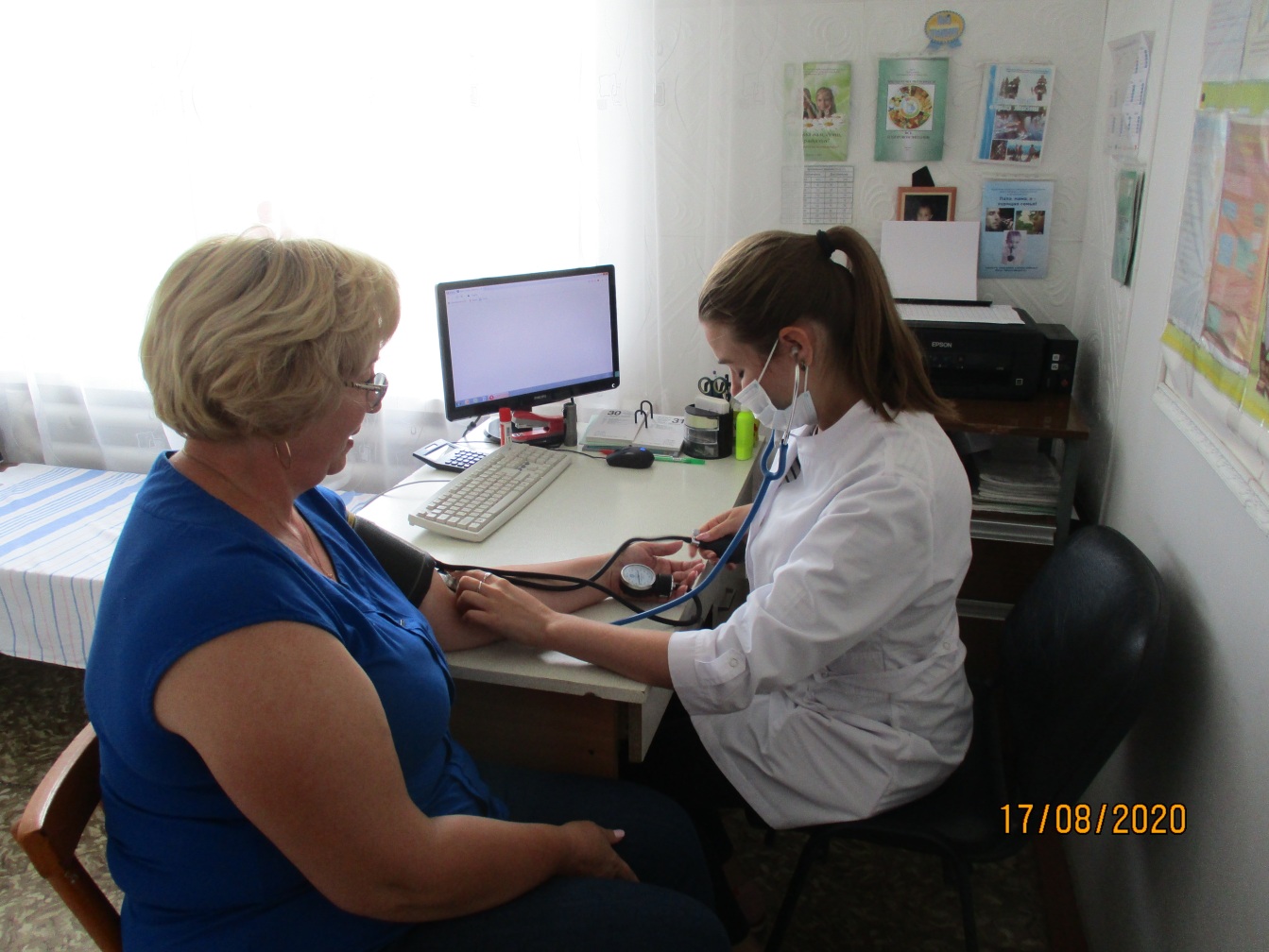 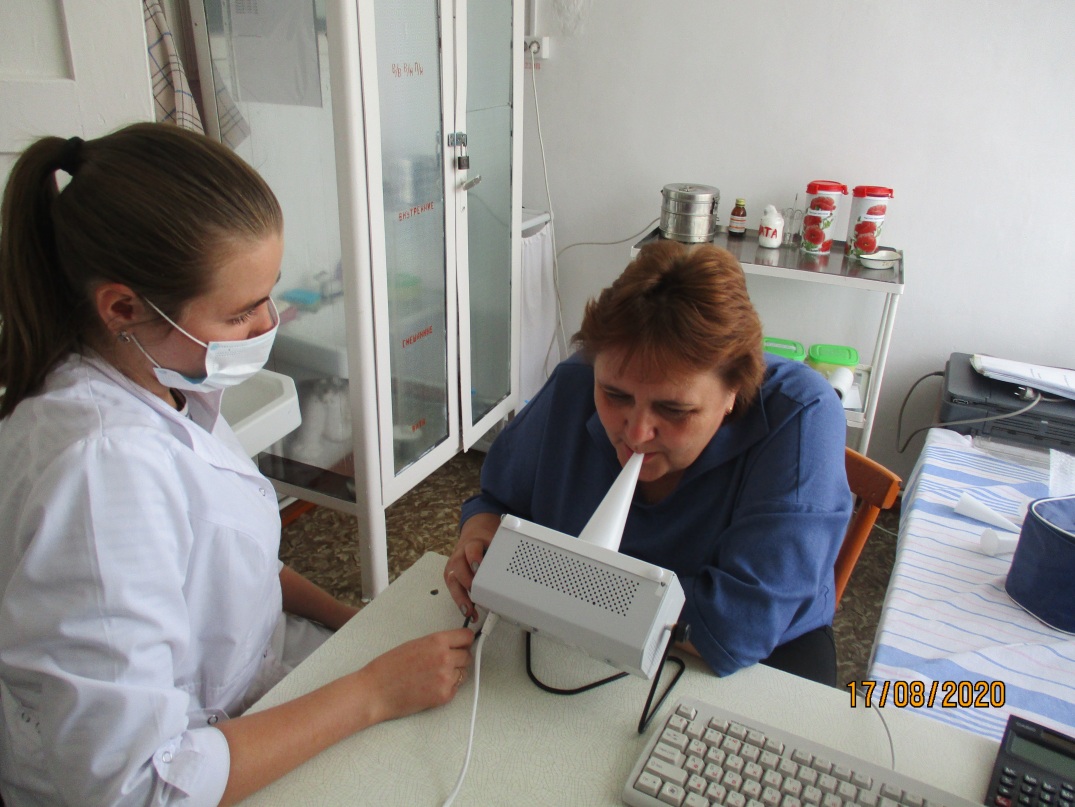 Для личной гигиены сотрудников есть бытовая комната, в которой имеется напольный душ с горячей и холодной водой, отдельный туалет.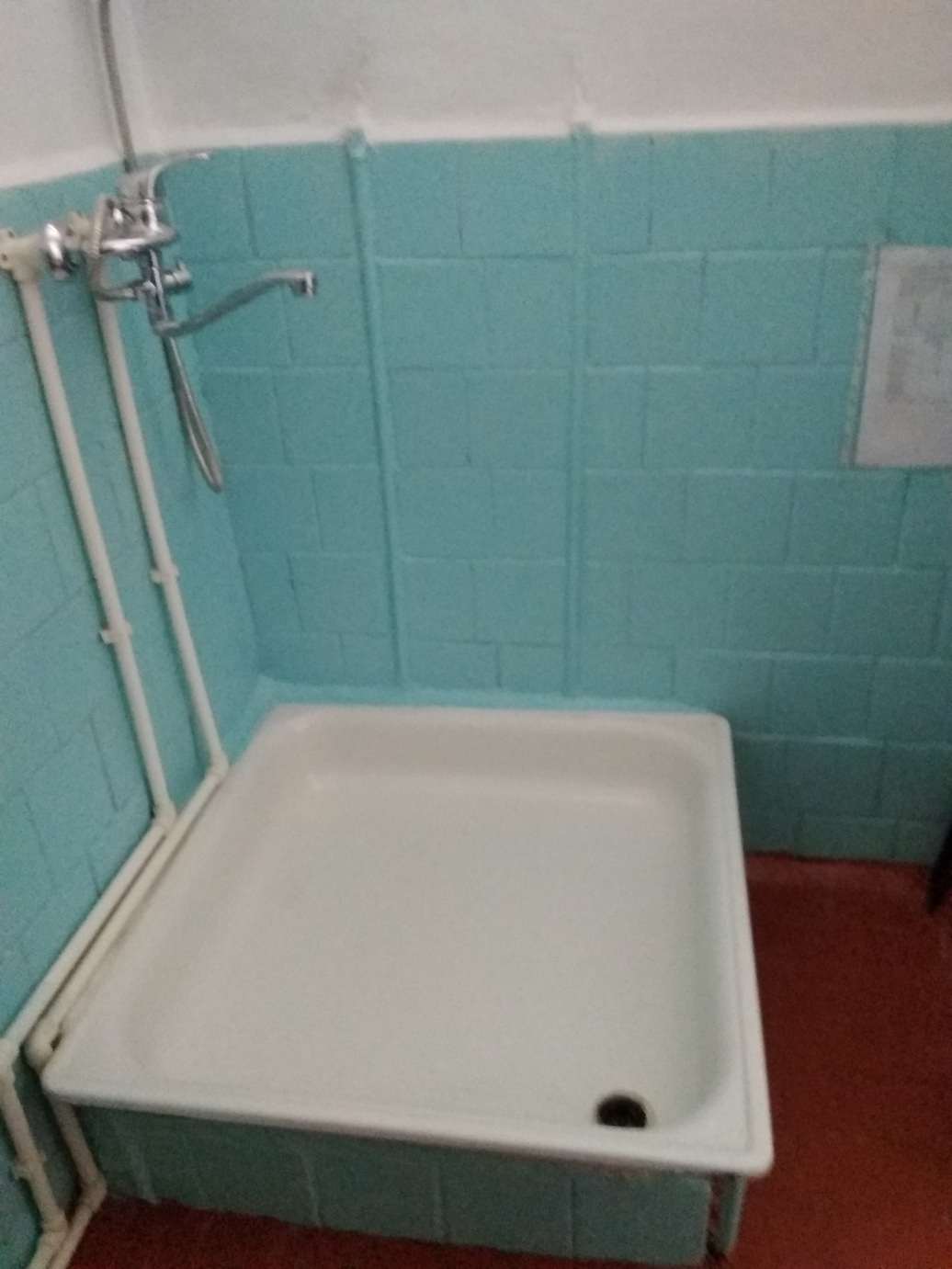 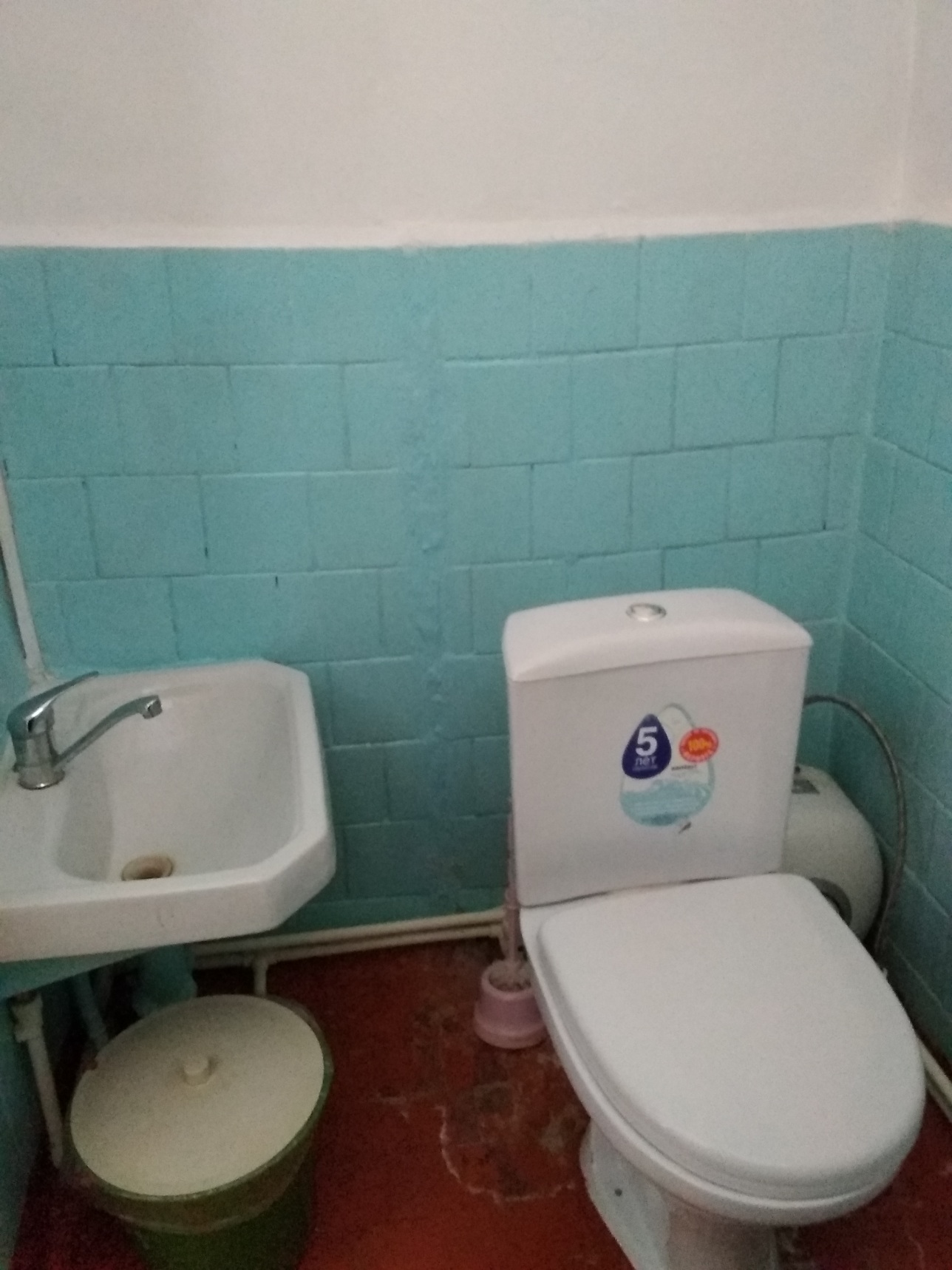 Имеется комната для приема пищи сотрудников, оборудована чайником и посудой.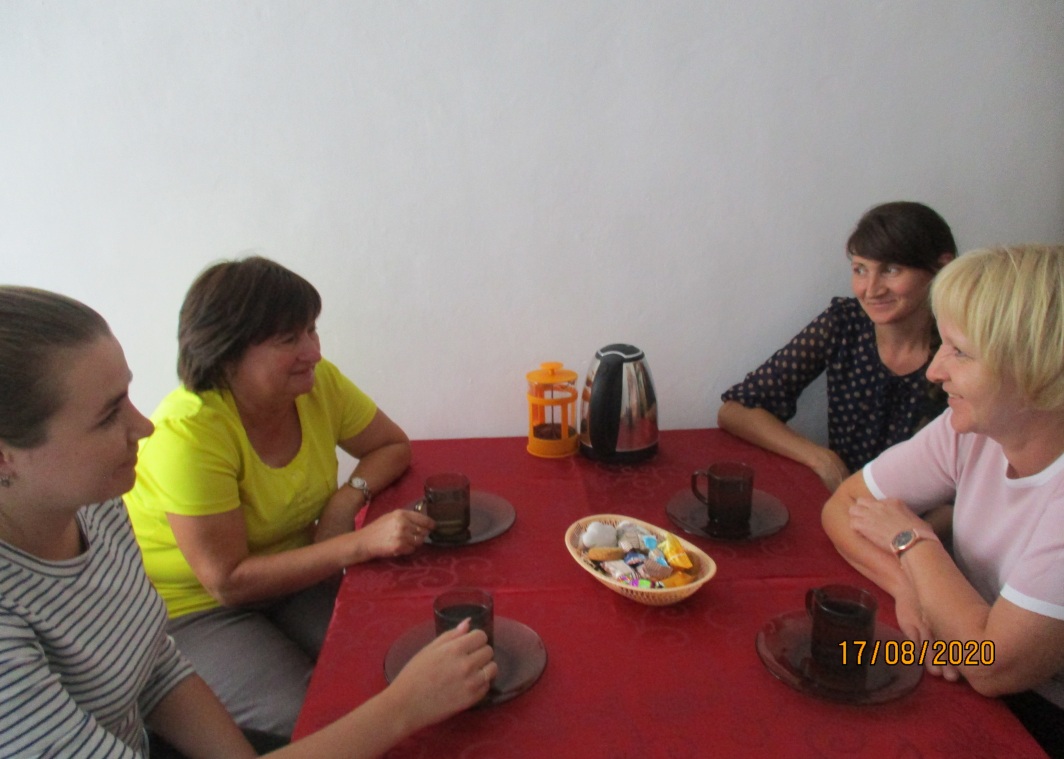 Ежегодно с целью укрепления здоровья и снятия психологической нагрузки сотрудников  с помощью профсоюзной организации (оплачивает транспортные расходы) организуется отдых на различных туристических базах Алтайского края.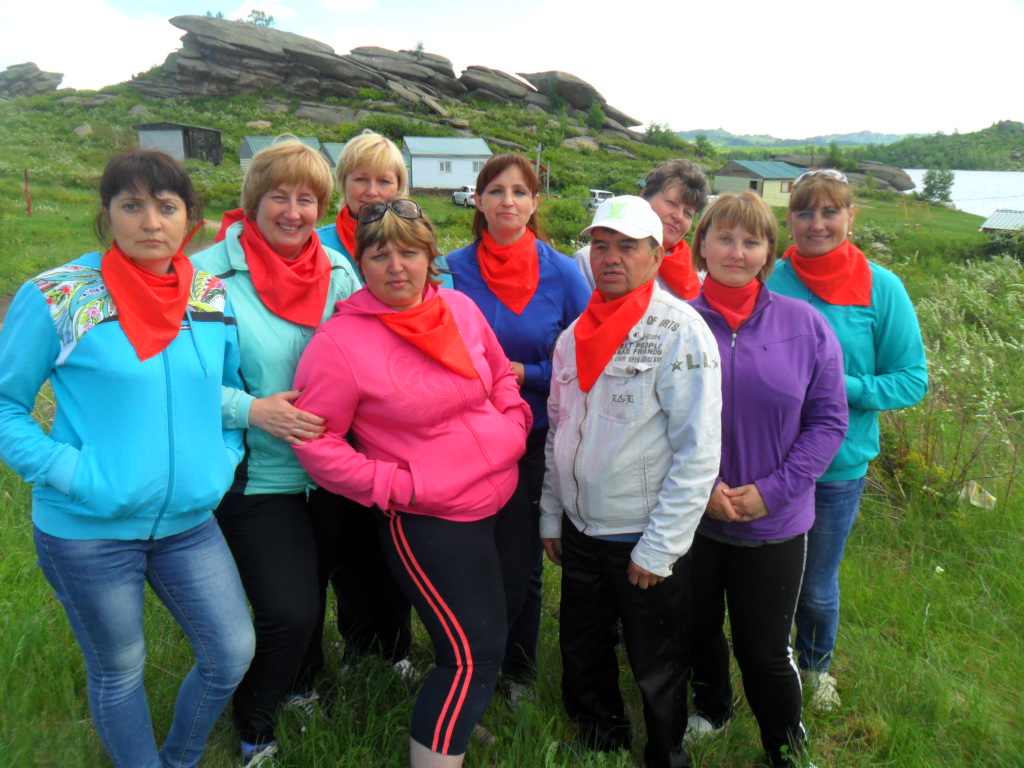 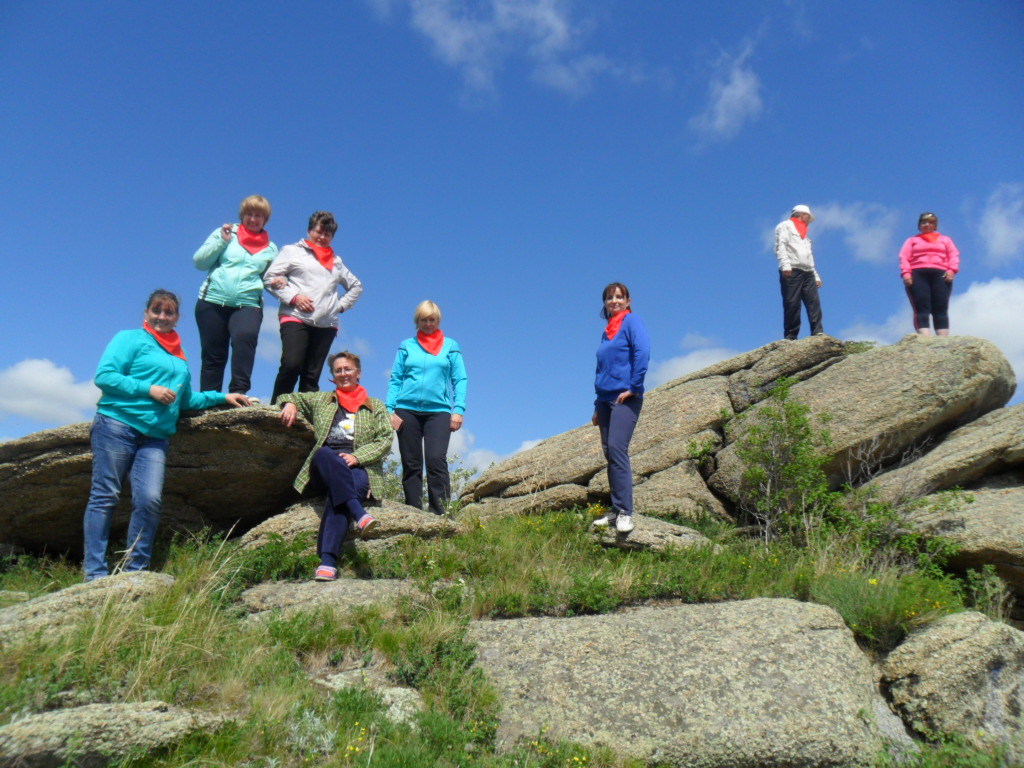 Для улучшения психологического климата в коллективе проводим совместные праздники: день воспитателя, день пожилого человека, 8 марта,  отмечаем юбилеи детского сада с приглашением местных артистов, в число которых входят наши сотрудники.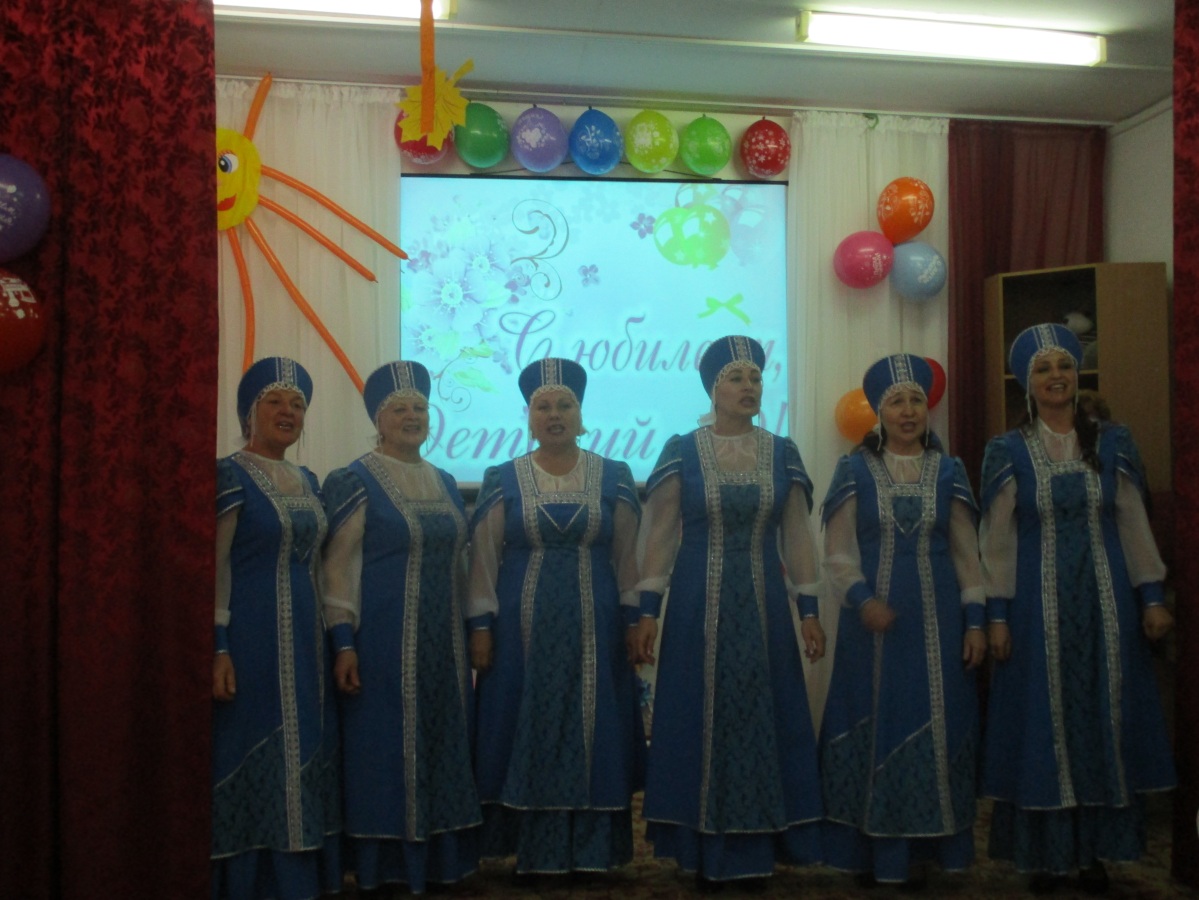 